Critérios de Seleção para a Contratação de Pessoal Docente 2019-2020
Decreto Lei n.º 132/2012, de 27 de Junho e Portaria n.º145-A/2011. De 6 de abril
Horário 52 – Educação Especial – 22 horas1. Modalidade de contrato:Contrato de trabalho a termo resolutivo incerto.
2. Duração do contrato:Temporário3. Local de trabalho:Agrupamento de Escolas Dr. Ginestal MachadoPraceta Bento de Jesus Caraça2000-201 Santarém
4. Caracterização das funções:Desempenho de funções de docente de Educação Especial5. Requisitos de admissão:São requisitos de admissão os previstos no artigo 22º do Estatuto da Carreira dos Educadores de Infância e dos Professores dos Ensinos Básico e Secundário.
6. Critérios de seleção:Critérios ObrigatóriosGraduação Profissional – Ponderação 100%- Graduação Profissional – nos termos do n.º1 do artigo 11. Do DL n.º132/2012 de 27 de junho, na redacção em vigor,ou- Classificação académica – nos termos do n.º1 da alínea b) do artigo 11º do DL n.º 132/2012, de 27 de junho, na redação em vigor (se não possuir Qualificação Profissional).InformaçãoPara efeitos de desempate é utilizado o previsto no n.º2 do artigo 12º do Decreto-Lei n.º132/2012, de 27 de junho, na redação em vigor.Em caso de igualdade na graduação, a ordenação dos candidatos respeita a seguinte ordem de preferências:Candidatos com classificação profissional mais elevada, nos termos do artigo anterior;Candidatos com maior tempo de serviço docente prestado após a profissionalização;Candidatos com maior tempo de serviço docente prestado antes da profissionalização;Candidatos com maior idade;Candidatos com o número de candidatura mais baixo.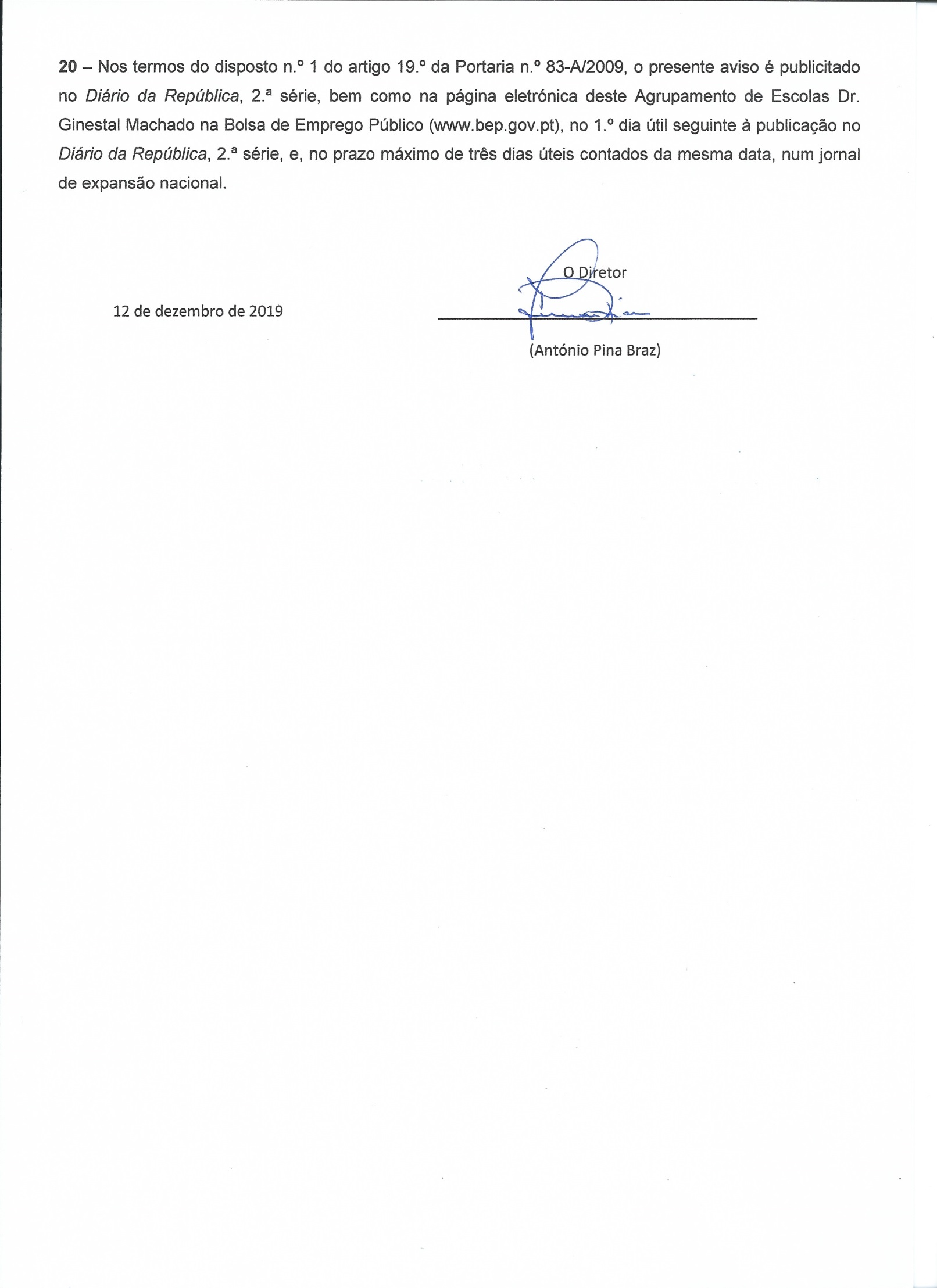 Santarém, 7 janeiro de 2020 					O Diretor	_________________________________      (António Pina Braz)